GETTING BACK ON YOUR FEET Resources for Basic Needs and Making Ends MeetBasic Needs:Catholic Charities - 732-324-8200.  Their focus is to assist the poor in the community.NJ Helps.  Go to www.njhelps.org for a wide range of services provided by the Department of Human Services including housing, employment, child care, health insurance, etc.Food and Shelter:FISH Hospitality Program, Inc. - 732- 968-5957 for shelter. For food and clothing call FISH, Inc.  - 732- 356-0081 – Dunellen area – 456 New Market Road, PiscatawayZion Hill Baptist Church - 732-463-7776 -  450 Highland Avenue, PiscatawayOffering very inexpensive lunch on Thursdays.Ozanam Family Shelter:For single women and families - 732- 985-0327 - 89 Truman Drive, Edison, NJ 08817                        Men’s Shelter – 732-729-0850 - 22 Abeel Street, New Brunswick, NJ 08901Trinity Soup Kitchen (Woodbridge) Trinity Episcopal Church - 732- 634-7422
650 Rahway Avenue, Woodbridge, NJ 07095Middlesex County Social Services - 732- 745-3500.  Call to apply for food stamps.Fishes & Loaves Café I - located at Christ United Methodist Church, 485 Hoes Lane, Piscataway serves a free home-cooked lunch the third Thursday of each month, 11:00 a.m. - 1:00 p.m. in Fellowship Hall.Fishes & Loaves Café II - located at Our Lady of Fatima Roman Catholic Church, 501 New Market Road, Piscataway, serves a free home-cooked dinner the third Friday of each month, 5:00 p.m. - 7:00 p.m. in the school cafeteria.Clothing: Free clothes from FISH, Inc. – 732-356-0081 - Dunellen Area Unique Thrift – 908- 822-1600 - 700 Oak Tree Avenue - South Plainfield, NJ  07080Health Care: Charity Care - 866-588-5696	              For Veterans – 732-981-8193NJ hospital care payment assistance                Piscataway Outpatient Clinicprogram.	                                                        Piscataway Outpatient Clinicwww.state.nj.us/health/charitycare                  14 Wills Way, Building 4							          Piscataway, NJ  08854NJ Mental Health Cares –                       For Young Adults Under Age 21 - 866-202-4357	                            877- 652-7624Division of Addiction Services                        PerformCare NJ – For help with		                       …………………addiction, housing, etcSuicide Helpline:	                    Vet 2 Vet –                                                                          Peer support for veterans -                                                                                                                                                                                                    NJ Hopeline – 855-654-6735                         866-838-7654                        Employment:Middlesex County One-Stop Career Center – 732- 937-6200 – 550 Jersey Avenue, New Brunswick, NJ 08901Workforce information, job listings and job search, career counseling, training opportunities, re-employment workshops, etc.Addiction:NJ Connect for help with substance abuse – 855-652-3737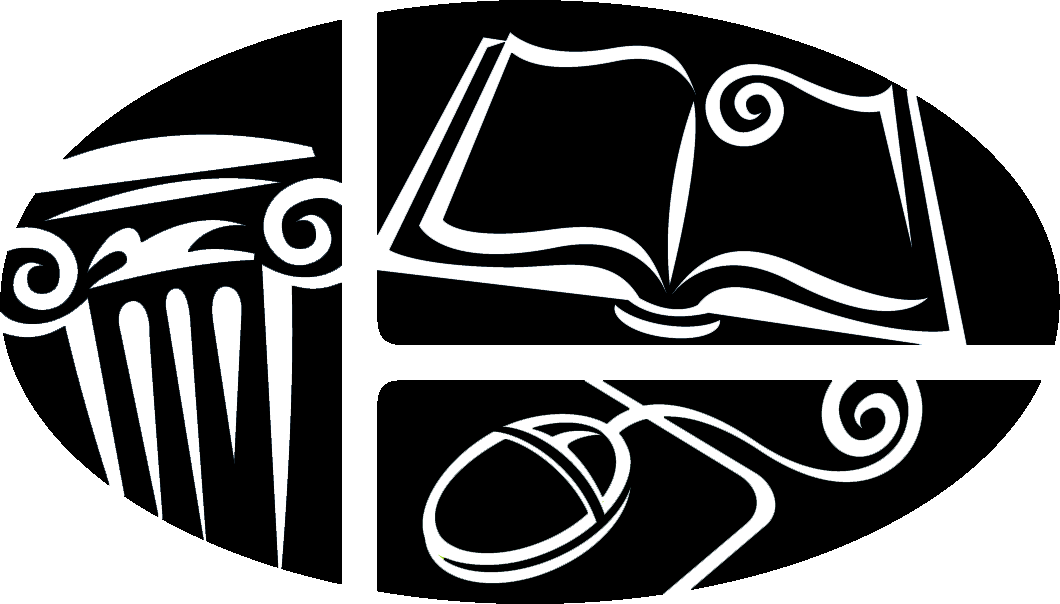                      Piscataway Public Library - 2017